Publicado en Madrid el 15/05/2024 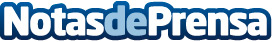 inAtlas lanza una nueva funcionalidad que enriquece su solución de Geomarketing para el sector energéticoinAtlas lanza al mercado una nueva funcionalidad de Geomarketing para el sector energético con cobertura prioritaria en Europa, Latam, EE.UU., Norte de África y buena parte de Asia. El nuevo servicio de InAtlas integra la información a nivel global del cálculo de placas fotovoltaicas y potencia solar que puede generar una superficie de techo clicando en cualquier punto del mapaDatos de contacto:En Ke Medio Broadcasting S.L.DG912792470Nota de prensa publicada en: https://www.notasdeprensa.es/inatlas-lanza-una-nueva-funcionalidad-que Categorias: Internacional Franquicias Finanzas Inteligencia Artificial y Robótica Marketing Emprendedores Software Sostenibilidad Industria Automotriz Sector Energético Consultoría http://www.notasdeprensa.es